SOLICITUD DE CLAVES SITDIRECCIÓN GENERAL DE CATASTROCórdoba,…………………….………Por medio de la presente, el abajo firmante, en mi carácter de Intendente/Jefe Comunal, de la localidad de………………..……………………..del	Dpto	,DNI:…………………………………….	E-mail:      ……………………..………………………………….……….....,      Teléfono	de Contacto……………………..…, Fijando domicilio en	,SOLICITO HABILITACIÓN DE CLAVE PARA SIT – MUNICIPALIDADES/COMUNAS, para el personal relacionado contractualmente con esta Municipalidad/Comuna, según detallo más abajo:1-Nombre y apellido:……………………………………………………………………………………………………………CUIL:…………………………………………………………………………Fecha de nacimiento: ……………………………………………..Correo electrónico personal: …………………………………………………………………………………………………..Correo electrónico institucional:………………………………………………………………………………………………..Relación contractual: ……………………………………………………………………………………………………………Teléfono de contacto: ………………………………………………¿Ud tiene acceso al SIT como usuario profesional? (Profesionales autorizados: Ing. Agrimensores, Civiles y Escribanos) SI      NO 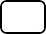 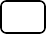 FIRMA:	ACLARACION:2-Nombre y apellido:……………………………………………………………………………………………………………CUIL:…………………………………………………………………………Fecha de nacimiento: ……………………………………………..Correo electrónico institucional:………………………………………………………………………………………………..Correo electrónico personal: …………………………………………………………………………………………………..Relación contractual: ……………………………………………………………………………………………………………Teléfono de contacto: ………………………………………………¿Ud tiene acceso al SIT como usuario profesional? (Profesionales autorizados: Ing. Agrimensores, Civiles y Escribanos) SI       NO 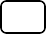 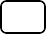 FIRMA:	ACLARACION:CLÁUSULA DE CONFIDENCIALIDAD: (firmar por las personas con claves acordadas y por el Intendente o Jefe Comunal).El acceso a la información disponible en el SIT, es exclusivamente a los fines de consulta de antecedentes para las necesidades de la Municipalidad o Comuna. Además la Municipalidad o Comuna y los usuarios habilitados, se obligan a mantener la confidencialidad de los datos que les fueran entregados través de diferentes aplicativos y soportes, por tal motivo no se encuentran autorizados a transferir la información de ningún modo y bajo ninguna circunstancia. En caso de detectarse un uso indebido o abusivo del SIT, la DGC podrá disponer la suspensión o baja de la calidad de usuario e iniciar acciones por las vías que correspondan.FIRMAACLARACIÓNSELLO MUNICIPAL/COMUNAL